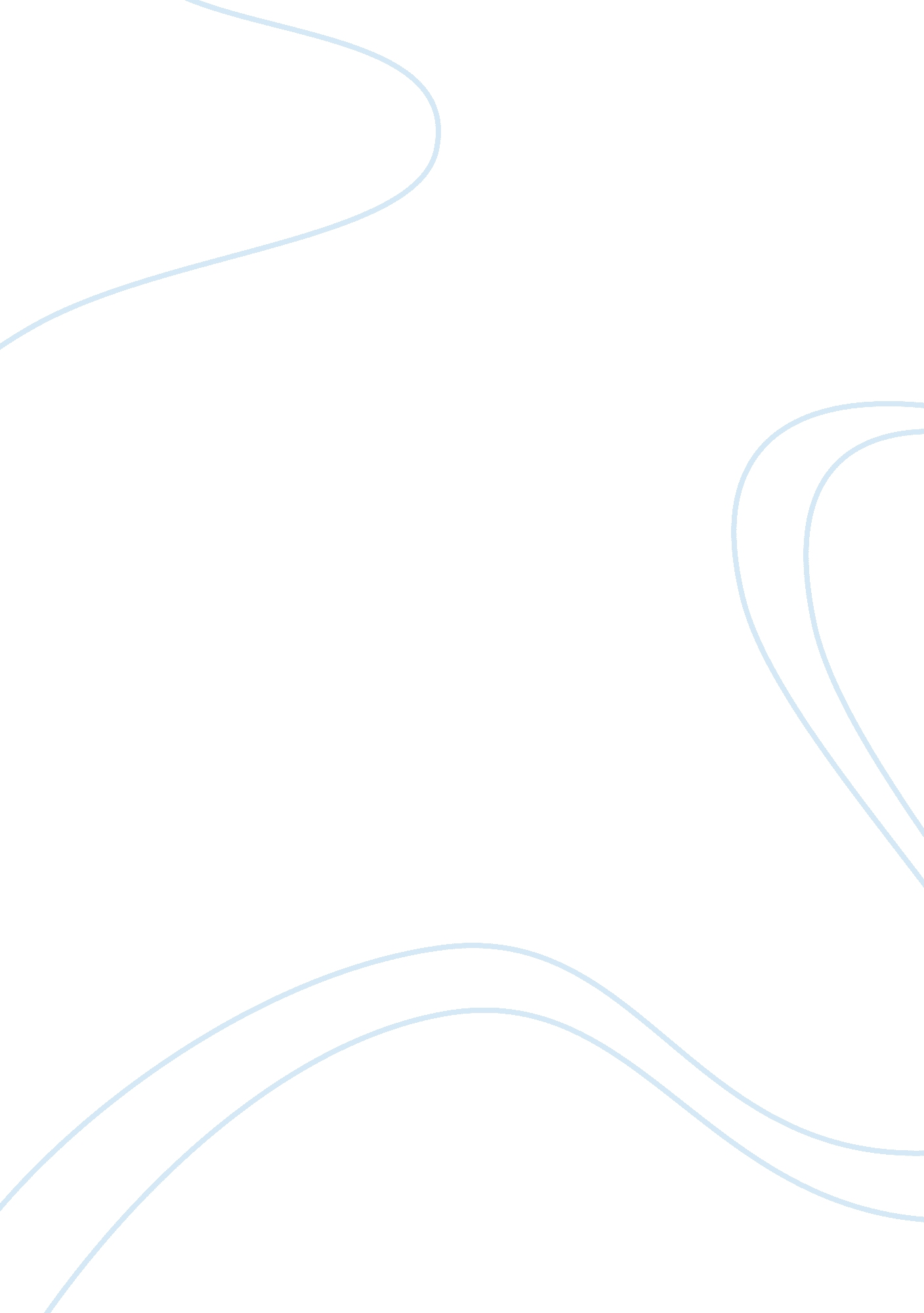 America: the multinational society essay sampleSociety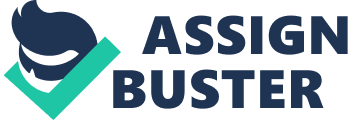 In America: The Multinational Society, Reeds explains that the American culture is not an original culture, it is in fact compared the European culture which is a by-product of different civilizations. This is true because a culture is created by means of other culture that survived time and scrutiny before being accepted. He mentioned some European countries and inquired about their influence on America. In his essay mentioned above, he cited examples and compared America’s culture with it. For example, he challenged about the way Beethoven’s ninth symphony which has Turkish marches if it was a part of Western civilization since Beethoven was European, or was its composition influenced by French paintings during the late nineteenth and twentieth century? I think it is true that every culture that exists in today’s world, including the American culture susceptible from being dubbed as original. Therefore it is compose of multinationals rather than monocultural influences in Europe. I would add up that the word America is just propaganda, but the biggest propaganda in the United States. America becomes a collective name for the US but in fact it is merely a part of it. Nowadays, people tend to think that US is equal to saying America. Reality bites that people may exchange realities to suit the way they want it. But some people, when they are not included as a part of this influence become incensed with rage. African culture should as well be recognized when it comes to American civilization because most African countries were then colonized by American explorations for the new lands. One should not belittle other’s influences on the so-called “ American Civilization.” 